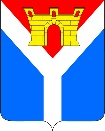 АДМИНИСТРАЦИЯ УСТЬ-ЛАБИНСКОГО ГОРОДСКОГО ПОСЕЛЕНИЯ  УСТЬ-ЛАБИНСКОГО РАЙОНА П О С Т А Н О В Л Е Н И Еот____________                                                                                    № ________г. Усть-ЛабинскО внесении изменений в постановление администрации Усть-Лабинского городского поселения Усть-Лабинского района от 05 апреля 2023 г. № 241 «Об утверждении Порядка казначейского сопровождения средств, предоставляемых из бюджета Усть-Лабинского городского поселения Усть-Лабинского района»В целях приведения муниципальных правовых актов в соответствие с действующим законодательством Российской Федерации с учетом изменений, внесенными Федеральным законом от 21 ноября 2022 г.№ 448-ФЗ " О внесении изменений в Бюджетный кодекс Российской Федерации и отдельные законодательные акты Российской Федерации, приостановлении действия отдельных положений Бюджетного кодекса Российской Федерации, признании утратившими силу отдельных положений законодательных актов Российской Федерации и об установлении особенностей исполнения бюджетов бюджетной системы Российской Федерации в 2023 году», постановляю:1. Внести в приложение к постановлению администрации Усть-Лабинского городского поселения Усть-Лабинского района от 05 апреля 2023г. № 241 «Об утверждении  Порядка казначейского сопровождения средств, предоставляемых из бюджета Усть-Лабинского городского поселения Усть-Лабинского района» следующие изменения:1.1. В пункте 1 слова «финансовым органом администрации Усть-Лабинского городского поселения Усть-Лабинского района (далее – финансовый орган)» заменить словами «Отделом Федерального казначейства  (далее –Федеральное казначейство)».1.2. В пункте 3 слова «открываемом в финансовом органе, в установленном финансовым органом порядке,» заменить словами «открываемом в Федеральном казначействе».1.3 В пункте 6:в подпункте 1 слова «в финансовом органе, в порядке, уставленном финансовым органом» заменить словами «в Федеральном казначействе в установленном порядке»,подпункт 6 изложить в следующей редакции: «о соблюдении участником казначейского сопровождения условий ведения и использования лицевого счета (режима лицевого счета), определенного пунктом 3 статьи 242.23 Бюджетного кодекса».1.4. В абзаце втором пункта 7 слова  «с одновременным представлением документов на машинном носителе» заменить словами «или на машинном носителе с одновременным представлением документов на бумажном носителе».1.5. В пункте 8 слова «Финансовый орган» заменить словами  «Федеральное казначейство», слова « в соответствии с пунктом 3 статьи 242.24 БК РФ» заменить словами «в соответствии со статьей 242.24 БК РФ»,1.6. Пункт 9 изложить в следующей редакции:«Финансовый орган ежедневно (в рабочие дни) предоставляет информацию по муниципальным контрактам, договорам (соглашениям), контрактам (договорам), об операциях по зачислению и списанию целевых средств, отраженных на лицевых счетах в отдел закупок, который в соответствии с порядком, установленном Федеральным казначейством, размещает информацию в подсистему информационно-аналитического обеспечения государственной интегрированной информационной системы управления общественными финансами «Электронный бюджет», оператором которой является Федеральное казначейство.»2. Отделу по общим и организационным вопросам администрации              Усть-Лабинского городского поселения Усть-Лабинского района                    (Васильева Л.Б.) разместить настоящее постановление на официальном сайте администрации   Усть-Лабинского городского поселения Усть-Лабинского района в информационно-телекоммуникационной сети «Интернет».3. Контроль за выполнением настоящего постановления оставляю за собой.4. Постановление вступает в силу после его официального опубликования.Исполняющий обязанности главыУсть-Лабинского городского поселенияУсть-Лабинского района                                                                 Д.Н.Смирнов